Govt. of Bihar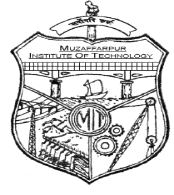   MUZAFFARPUR INSTITUTE OF TECHNOLOGY,MUZAFFARPUR, BIHAR – 842003B. Pharm Admission 2019Notice regarding Admission in B. Pharm Course for the session 2019-20Candidates who have been selected by BCECE Board Patna, for admission in this Institute in B. Pharm course in the session 2019-20, are hereby directed to follow the instructions mentioned below:Documents to be produced in Original by the Candidate at the time of Admission:Allotment letter issued by BCECE Board Patna.Admit Card of BCECE Board 2019 exam. Matriculation passing Certificate and mark sheet. I.Sc. passing certificate and mark sheet. CLC/TC issued by the College/School last attended. Character Certificate issued by the School/College last attended. Migration Certificate. Caste Certificate (If required). Residential Certificate. Income Certificate for E Back ward candidates (Caste, Residential and Income Certificate should be issued by the competent authority not less than Rank of CO) (Eco Backward annual income < 4.5lac.) Disability certificate issued by Civil Surgeon (For DQ candidate). Discharge and other certificate for SMQ Candidates. Medical fitness certificate, issued by Asstt. Civil Surgeon (format can be        downloaded from the College website)             14. Affidavit by the candidate for no involvement in ragging act in any stage during his   stay in the Institute. (Format of the Affidavit can be downloaded from the college website)             15. Affidavit by the Parents/Candidate supporting the affidavit given by the candidate.(Format of the Affidavit can be downloaded from the college website)             16. Candidates are required to bring three sets of Photocopies of all original documents duly self attested by the candidate with date.             17. Photo Copy of Aadhar Card for Id proof.             18. Photographs - 08 passport size Color photograph.             19. Online Application form (Part A and Part B).            20. Jaanch Parchi  filled in 2 set.            21. Choice filled slip.            22. Rank Card.            23. Candidate should bring Rs 3000/- approx for Admission which will be deposited in cash & Rs 2100/- for Registration which will be deposited through challan in bank.